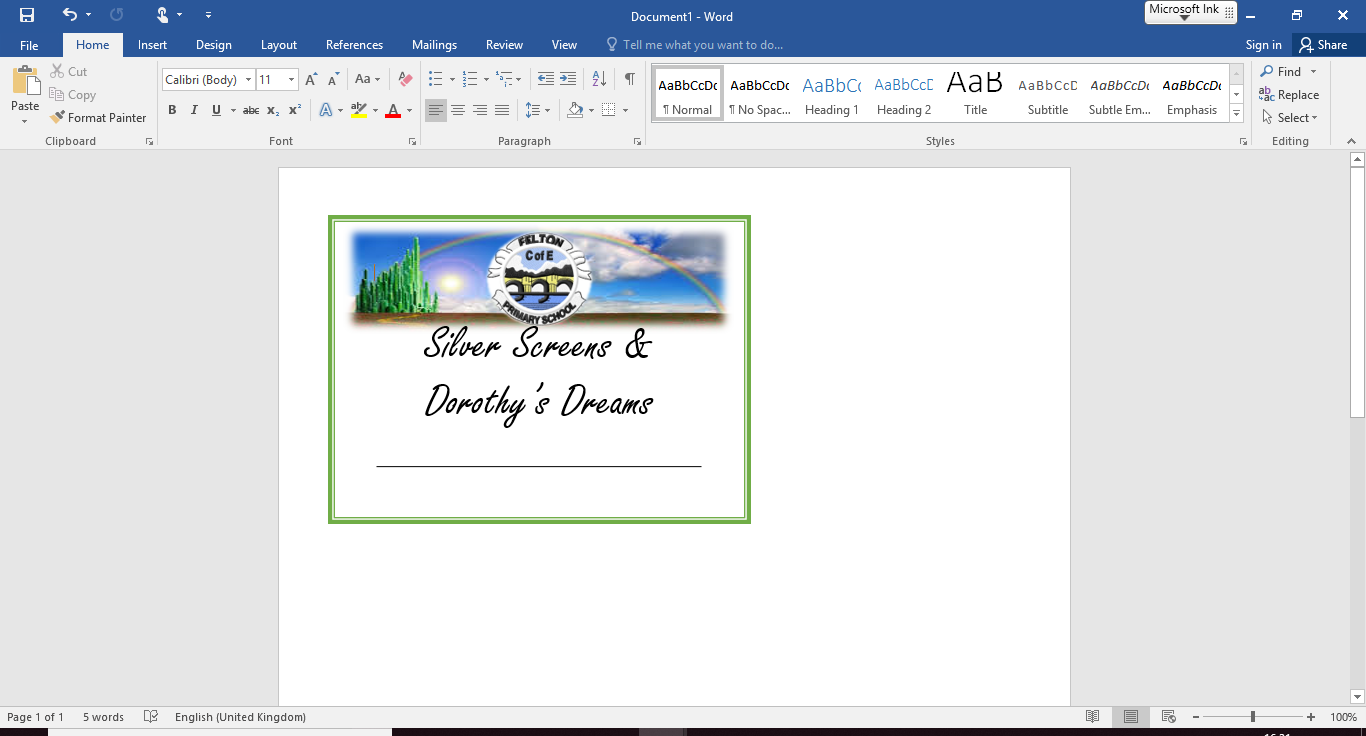 Welcome back,Following our work on Extreme Weather, we are being whipped up and out of Felton and hope to land somewhere on the outskirts of the Emerald City.  Over what is certain to be a packed few weeks, we will be reading Baum’s Wizard of Oz.  We will use this study of the book to inspire our own writing, travelling off to faraway worlds of our own design.  Of course, the book led to the famous 1939 movie adaptation which will lead us to find out about how films came to be as we take a whistle stop tour through the ages of movie production from the grainy 2 seond movies of the 1800s, to blockbusting, 3D epics we see today.  To close the half term, we are looking to produce our own short movie version of the Wizard of Oz, with your invites to the premiere soon to follow.Year 2 SATsDuring the last two weeks of the half term, children in Y2 will be sitting their statutory SAT papers.  This will include:2 Reading papers2 Mathematic papers (Paper 1: Arithmetic, Paper 2: Problem solving and reasoning)1 Spelling, Punctuation and Grammar paperWe will continue to work with example from previous papers to help familiarise the children with questioning styles and for the revision of taught mathematical procedures.  This style of questioning will also be reflected in the homework set for Y2 pupils in the coming weeks.  This said, we do try to make the whole process as low key as possible for the pupils and emphasise that all we ask is they try their best (and read the questions properly!)  Your child’s results will be included in the end of year report and will contribute to, not determine, my final assessment of their position against age related expectations.We are also playing some free online maths games that promote fluency of multiplication facts.  The children have found the free games on mathsframe.co.uk particularly enjoyable.Year 1 Phonic Screening Check (not until week beginning June 10th)In preparation for the Y1 Phonic Screening Check, the children have recently completed Phase 5 of Letters and Sounds, meaning that they have been taught the graphemes expected at this stage.  Over the next few weeks, the children will be bringing some real and nonsense words home that can be kept and used as flashcards.  Games to support the revision of these graphemes can be found on phonicsplay.co.uk.Many thanks,Mr Richard Pearson and Mrs Vanessa Robshaw